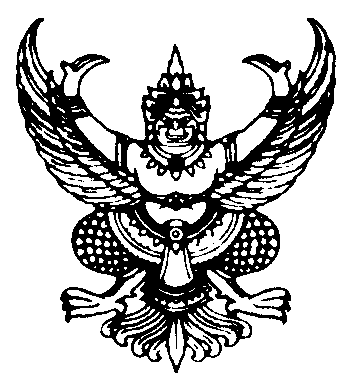 ที่ มท ๐๘๐๘.๒/ว	  กรมส่งเสริมการปกครองท้องถิ่น	  ถนนนครราชสีมา เขตดุสิต กรุงเทพฯ ๑๐๓๐๐						           กันยายน  2564เรื่อง  	หลักเกณฑ์และวิธีปฏิบัติในการขอกันเงินงบประมาณปี พ.ศ. 2564 ไว้เบิกเหลื่อมปีเรียน  ผู้ว่าราชการจังหวัด ทุกจังหวัดอ้างถึง	  1. พระราชบัญญัติวิธีการงบประมาณ พ.ศ. ๒๕61	 	2. ระเบียบกระทรวงการคลังว่าด้วยการเบิกเงินจากคลัง การรับเงิน การจ่ายเงิน การเก็บรักษาเงิน             และการนำเงินส่งคลัง พ.ศ. ๒๕๖๒	สิ่งที่ส่งมาด้วย 	1. สำเนาหนังสือกระทรวงการคลัง ด่วนที่สุด ที่ กค 0402.5/ว 131 ลงวันที่ 30 สิงหาคม 2564		2. แบบแจ้งรายละเอียดการกันเงินไว้เบิกเหลื่อมปี จำนวน 1 ฉบับ		ด้วยกระทรวงการคลังแจ้งว่า พระราชบัญญัติวิธีการงบประมาณ พ.ศ. ๒5๖๑ มาตรา ๔๓ บัญญัติให้ การขอเบิกเงินจากคลัง ตามงบประมาณรายจ่ายประจำปีงบประมาณใด ให้กระทำได้เฉพาะภายในปีงบประมาณนั้น ในกรณีที่หน่วยรับงบประมาณได้ก่อหนี้ผูกพันไว้ก่อนสิ้นปีงบประมาณ และไม่สามารถเบิกจ่ายเงินจากคลังได้ทันภายในปีงบประมาณ ให้ขยายเวลาขอเบิกเงินจากคลังได้อีกไม่เกินหกเดือนของปีงบประมาณถัดไป เว้นแต่มีความจำเป็นต้องขอเบิกเงินจากคลังภายหลังเวลาดังกล่าว ให้ขอทำความตกลงกับกระทรวงการคลัง เพื่อขอขยายเวลาออกไปอีกไม่เกินหกเดือน โดยหน่วยรับงบประมาณได้มีการกันเงินไว้ตามระเบียบเกี่ยวกับการเบิกจ่ายเงินจากคลังแล้ว ซึ่งระเบียบกระทรวงการคลังว่าด้วยการเบิกเงินจากคลัง การรับเงิน การจ่ายเงิน การเก็บรักษาเงิน และการนำเงินส่งคลัง พ.ศ. ๒5๖๒ ข้อ ๑๐๖ กำหนดให้การขอกันเงินไว้เบิกเหลื่อมปี หน่วยงานของรัฐต้องดำเนินการก่อนสิ้นปีงบประมาณโดยปฏิบัติตามวิธีการที่กระทรวงการคลังกำหนด เพื่อให้หน่วยงานของรัฐสามารถใช้จ่ายงบประมาณได้อย่างต่อเนื่องบรรลุวัตถุประสงค์ และดำเนินการกันเงินไว้เบิกเหลื่อมปีได้อย่างถูกต้อง ครบถ้วน และสอดคล้องตามแนวทางที่พระราชบัญญัติวิธีการงบประมาณ พ.ศ. ๒5๖๑ กำหนด จึงกำหนดหลักเกณฑ์และวิธีปฏิบัติในการขอกันเงินงบประมาณปี พ.ศ. ๒5๖4 ไว้เบิกเหลื่อมปี เพื่อให้หน่วยงานของรัฐถือปฏิบัติ ให้เป็นไปในแนวทางเดียวกัน ดังนี้ 		1. การกันเงินงบประมาณปี พ.ศ. ๒5๖4 ไว้เบิกเหลื่อมปี กรณีมีหนี้ผูกพัน ทุกรายการ โดยไม่กำหนดวงเงิน 			๑.๑ กรณีหน่วยงานของรัฐที่มีสัญญาหรือข้อตกลงซื้อหรือจ้าง ให้บันทึก PO ผ่านระบบ GFMIS Web Online 				สำหรับกรณีที่มีสัญญาหรือข้อตกลงซื้อหรือจ้าง และต้องชำระเงินให้แก่ผู้ขายในต่างประเทศ ให้บันทึกเป็นเอกสารสำรองเงินประเภท CX ผ่านระบบ GFMIS Web Online /๑.๒ กรณีหน่วยงาน…						- 2 -			๑.๒ กรณีหน่วยงานของรัฐที่ไม่ใช่ส่วนราชการซึ่งมีสัญญาหรือข้อตกลงซื้อหรือจ้าง ให้บันทึกเป็นเอกสารสำรองเงินประเภท CX ผ่านระบบ GFMIS Web Online 			๑.๓ กรณีหน่วยงานของรัฐที่ได้ดำเนินการจัดซื้อจัดจ้างพัสดุจนถึงขั้นออกประกาศ                ให้ผู้ประกอบการเข้ายื่นข้อเสนอต่อหน่วยงาน หรือมีหนังสือเชิญชวน หรือมีประกาศผลผู้ชนะการจัดซื้อจัดจ้าง          หรือผู้ได้รับการคัดเลือก และบันทึกข้อมูลในระบบจัดซื้อจัดจ้างภาครัฐด้วยอิเล็กทรอนิกส์ (e-GP) แล้วแต่กรณี     หรืออยู่ระหว่างกระบวนการอุทธรณ์ตามพระราชบัญญัติการจัดซื้อจัดจ้างและการบริหารพัสดุภาครัฐ พ.ศ. 2560 ให้บันทึกเป็นเอกสารสำรองเงินประเภท CX ผ่านระบบ GFMIS Web Online ตามแนวทางปฏิบัติในการกันเงินไว้เบิกเหลื่อมปี กรณีมีหนี้ผูกพัน (ประเภทเอกสาร CX) ให้ครบถ้วน เมื่อได้ลงนามในสัญญาจัดซื้อจัดจ้างพัสดุเรียบร้อยแล้ว ให้ดำเนินการแก้ไขการบันทึกรายการดังกล่าวจากเอกสารสำรองเงินประเภท CX เป็น PO ในระบบ GFMIS ให้แล้วเสร็จโดยเร็วเพื่อให้สอดคล้องกับข้อเท็จจริง 			๑.๔ กรณีหน่วยงานของรัฐได้รับจัดสรรงบประมาณในรายการเงินชดเชยค่างานก่อสร้าง ตามสัญญาแบบปรับราคาได้ (ค่า K) รายการค่าทดแทนการเวนคืนที่ดินที่มีประกาศพระราชกฤษฎีกากำหนด  เขตพื้นที่ที่จะเวนคืนแล้ว รายการเงินชดเชย เยียวยาที่จะต้องจ่ายแก่ประชาชนตามกฎหมายหรือมติคณะรัฐมนตรี รายการค่าดอกเบี้ยเงินกู้และค่าชดเชยดอกเบี้ยตามนโยบายของรัฐบาล รายการเงินอุดหนุนการให้บริการสาธารณะ รายการข้อตกลงคุณธรรม รายการค่าใช้จ่ายชดใช้เงินทดรองราชการเพื่อช่วยเหลือผู้ประสบภัยพิบัติกรณีฉุกเฉิน รายการค่าใช้จ่ายเกี่ยวกับทุนการศึกษาหรือทุนวิจัยที่หัวหน้าหน่วยงานของรัฐอนุมัติให้ทุนแล้ว รายการโครงการก่อสร้างที่หน่วยงานของรัฐเป็นผู้ดำเนินการเอง รายการที่มีข้อผูกพันกับหน่วยงานรัฐวิสาหกิจรายการเงินค่าป่วยการของอาสาสมัครสาธารณสุขประจำหมู่บ้าน รายการค่าใช้จ่ายในการจ้างพนักงานราชการเฉพาะกิจ เพื่อช่วยเหลือผู้ได้รับผลกระทบจากสถานการณ์การแพร่ระบาดของโรคติดเชื้อไวรัสโคโรนา 2019 (COVID-19) ที่หน่วยงานของรัฐได้ลงนามในสัญญาจ้างแล้ว และรายการค่าใช้จ่ายในการบรรเทา แก้ไขปัญหา        และเยียวยาผู้ที่ได้รับผลกระทบจากการระบาดของโรคติดเชื้อไวรัสโคโรนา 2019 (COVID-19) ให้บันทึกเป็นเอกสารสำรองเงินประเภท CK ผ่าน GFMIS Terminal หรือผ่านระบบ GFMIS Web Online แล้วแต่กรณี			1.5 กรณีหน่วยงานของรัฐที่เป็นเทศบาลตำบลและองค์การบริหารส่วนตำบล ซึ่งยังไม่เป็นหน่วยงานผู้เบิกในระบบ GFMIS และต้องเบิกจ่ายเงินรายการเงินอุดหนุนเฉพาะกิจผ่านสำนักงานส่งเสริม   การปกครองท้องถิ่นจังหวัด เมื่อเทศบาลตำบลและองค์การบริหารส่วนตำบลดำเนินการจัดซื้อจัดจ้างจนถึงขั้นออกประกาศให้ผู้ประกอบการเข้ายื่นข้อเสนอต่อหน่วยงาน หรือมีหนังสือเชิญชวน หรือมีประกาศผลผู้ชนะการจัดซื้อจัดจ้าง หรือผู้ได้รับการคัดเลือก และบันทึกข้อมูลในระบบจัดซื้อจัดจ้างภาครัฐด้วยอิเล็กทรอนิกส์ (e-GP) แล้วแต่กรณี       หรืออยู่ระหว่างกระบวนการอุทธรณ์ตามพระราชบัญญัติการจัดซื้อจัดจ้างและการบริหารพัสดุภาครัฐ พ.ศ. 2560   ให้สำนักงานส่งเสริมการปกครองท้องถิ่นจังหวัดดำเนินการบันทึกเอกสารสำรองเงินประเภท CX ผ่านระบบ GFMIS Web Online			๑.6 เมื่อหน่วยงานของรัฐได้ตรวจสอบความถูกต้องของเอกสารสำรองเงินประเภท CX   และ/หรือ CK ตามข้อ 1.1 – 1.5 ข้างต้น ที่ต้องการขอกันเงินไว้เบิกเหลื่อมปีแล้ว ให้หน่วยงานของรัฐเลือก (LIST) รายการเอกสารสำรองเงิน และยืนยันข้อมูล (CONFIRM) ในระบบ GFMIS /สำหรับ...3 -				สำหรับหน่วยงานของรัฐที่เป็นส่วนราชการและเป็นหน่วยงานผู้เบิกที่มีสำนักงาน อยู่ในภูมิภาคต้องทำการเลือก (LIST) เอกสารสำรองเงิน สรุปเลขที่เอกสารสำรองเงิน และรายละเอียด ในแบบแจ้งรายละเอียดการกันเงินไว้เบิกเหลื่อมปี ส่งให้ส่วนราชการเจ้าของงบประมาณ หรือหน่วยงานผู้เบิกแทนเป็นผู้รวบรวมและยืนยันข้อมูล (CONFIRM) ในระบบ GFMIS 			1.7 กรณีหน่วยงานของรัฐที่เป็นหน่วยงานผู้เบิกแทนให้ปฏิบัติตามขั้นตอนการกันเงินไว้เบิกเหลื่อมปีในระบบ GFMIS ตามข้อ 1.1 - 1.4 และข้อ 1.6 แล้วแต่กรณี		2. ให้หน่วยงานของรัฐ หรือหน่วยงานผู้เบิกแทน ตรวจสอบผลการพิจารณาอนุมัติการกันเงินไว้เบิกเหลื่อมปีผ่านระบบ GFMIS โดยใช้คำสั่งงานตามที่กระทรวงการคลังกำหนด 		๓. กรณีหน่วยงานของรัฐ หรือหน่วยงานผู้เบิกแทน ประสงค์จะขอยกเลิกรายการ ที่ยืนยันข้อมูล (CONFIRM) ในระบบ GFMIS ให้ทำหนังสือถึงกรมบัญชีกลาง (กองบริหารการรับ - จ่ายเงินภาครัฐ) ก่อนวันทำการสุดท้ายของเดือนกันยายน ๒๕๖4 ทั้งนี้ ให้หน่วยงานของรัฐดำเนินการขอกันเงินไว้เบิกเหลื่อมปีให้แล้วเสร็จภายในวันทำการสุดท้าย               ของเดือนกันยายน ๒๕๖4 หากไม่ดำเนินการภายในระยะเวลาที่กำหนด งบประมาณดังกล่าวต้องถูกพับไป รายละเอียดปรากฏตามสิ่งที่ส่งมาด้วย 1	กรมส่งเสริมการปกครองท้องถิ่นพิจารณาแล้วเห็นว่า เพื่อให้การดำเนินการกันเงินไว้เบิกเหลื่อมปี เป็นไปตามระเบียบกระทรวงการคลังว่าด้วยการเบิกเงินจากคลัง การรับเงิน การจ่ายเงิน การเก็บรักษาเงิน และการนำเงินส่งคลัง พ.ศ. ๒๕๖๒ และแนวทางที่กระทรวงการคลังกำหนด จึงขอให้จังหวัดดำเนินการ ดังนี้	1. แจ้งหลักเกณฑ์และวิธีปฏิบัติในการขอกันเงินงบประมาณปี พ.ศ. 2564 ไว้เบิกเหลื่อมปี ตามหนังสือกระทรวงการคลัง ด่วนที่สุด ที่ กค 0402.5/ว 131 ลงวันที่ 30 สิงหาคม 2564 เรื่อง หลักเกณฑ์และวิธีปฏิบัติในการขอกันเงินงบประมาณปี พ.ศ. 2564 ไว้เบิกเหลื่อมปี ให้องค์กรปกครองส่วนท้องถิ่น     ทราบและถือปฏิบัติ	2. เมื่อจังหวัดได้ดำเนินการขอกันเงินงบประมาณปี พ.ศ. 2564 ไว้เบิกเหลื่อมปี ตามหลักเกณฑ์และวิธีปฏิบัติในการขอกันเงินงบประมาณปี พ.ศ. 2564 ไว้เบิกเหลื่อมปี ของกระทรวงการคลัง โดยคัดเลือกรายการ (LIST) เอกสารสำรองเงิน ผ่านระบบ GFMIS ตามข้อ 1 แล้ว ให้จัดส่งหนังสือขอกันเงินไว้เบิกเหลื่อมปี โดยให้สรุปจำนวนรายการและจำนวนเงินงบประมาณที่ขอกันเงินไว้เบิกเหลื่อมปี พร้อมเอกสารแจ้งรายละเอียดการขอกันเงินไว้เบิกเหลื่อมปี ตามแบบแจ้งรายละเอียดการขอกันเงินไว้เบิกเหลื่อมปี จำนวน ๑ ชุด ถึงกรมส่งเสริมการปกครองท้องถิ่น พร้อมส่งข้อมูลดังกล่าว ทาง E-mail address ของ rayraira@dla.go.th โดยให้ใส่ชื่อg/“จังหวัด...๔ -“จังหวัด....การกันเงินไว้เบิกเหลื่อมปีงบประมาณปี พ.ศ. 2564” เป็นหัวข้อเรื่อง ภายในวันที่ 23 กันยายน 2564 เพื่อจะได้เลือกรายการเอกสารสำรองเงิน และยืนยันข้อมูลในระบบ GFMIS ภายในวันทำการสุดท้ายของเดือนกันยายน 2564 ต่อไป หากกรมส่งเสริมการปกครองท้องถิ่นไม่ได้รับเอกสารตามกำหนดจะถือว่าจังหวัดไม่ประสงค์จะขอกันเงิน       ไว้เบิกเหลื่อมปีและทำให้งบประมาณถูกพับไป และให้จังหวัดตรวจสอบผลการพิจารณาการกันเงินไว้เบิกเหลื่อมปี ผ่านระบบ GFMIS แล้วแจ้งให้องค์กรปกครองส่วนท้องถิ่นทราบ โดยไม่ต้องรอหนังสือแจ้งจากกรมส่งเสริมการปกครองท้องถิ่น ทั้งนี้ สามารถดาวน์โหลดสำเนาหนังสือกระทรวงการคลังและแบบแจ้งรายละเอียดการกันเงินไว้เบิกเหลื่อมปี ได้ตาม QR Code ท้ายหนังสือนี้		จึงเรียนมาเพื่อโปรดพิจารณา                   	 ขอแสดงความนับถือ	                                                             (                                                              (นายประยูร  รัตนเสนีย์)                   อธิบดีกรมส่งเสริมการปกครองท้องถิ่น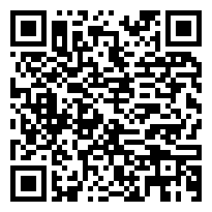 สำนักบริหารการคลังท้องถิ่น          กลุ่มงานการจัดสรรเงินอุดหนุนและพัฒนาระบบงบประมาณโทร./โทรสาร 0-2241-9043, ๐-๒๒๔๑-๙๐๔0, ๐-๒๒๔๑-๙๐๐๐ ต่อ ๑๕40ผู้ประสานงาน นางสาวมลฤทัย  ใจสมุทร 06 5716 7607 